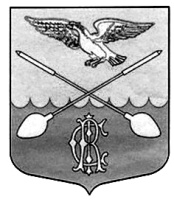  АДМИНИСТРАЦИЯ  ДРУЖНОГОРСКОГО ГОРОДСКОГО ПОСЕЛЕНИЯ  ГАТЧИНСКОГО МУНИЦИПАЛЬНОГО РАЙОНА ЛЕНИНГРАДСКОЙ ОБЛАСТИП О С Т А Н О В Л Е Н И ЕОт  05.11.2013 г.                                                                                                             № 298О начале подготовки проектаорганизации и застройки территории    Рассмотрев заявление СНТ «Транспортник» о выдаче разрешения на начало подготовки проекта организации и застройки территории и руководствуясь ст. 32 Федерального закона от 15.04.1998 № 66-ФЗ, СП 11-106-97, ст. 14 Федерального Закона № 131-ФЗ от 06.10.2003 годаП О С Т А Н О В Л Я Е Т:СНТ «Транспортник» приступить к подготовке проекта организации и застройки территории садоводства по адресу: Ленинградская область, Гатчинский район, массив «Строганово».Подготовку документации вести с соблюдением земельного и градостроительного законодательств.Опубликовать настоящее Постановление в газете «Гатчинская Правда».Глава  администрации Дружногорского городского поселения:                                                    В.В. ВолодковичИсп. Виноградов О.И.Тел. (813) 716-51-34